Занятие 2 кружка «Хочу все знать»Тема занятия: Волшебный квадрат. Обучение решению и составлению «магических» квадратов.Цель Развитие познавательной активности детей;  мотивации к учебной деятельности; зрительного и пространственного восприятия; логического мышления, математических представлений.Планируемые результаты:Предметные:       - сформировать представление  о магических квадратах и их разновидностях (танграм)Метапредметные:Регулятивные УУД:Понимать учебную задачу занятия и стремиться её выполнить;- планировать своё действие в соответствии с поставленной задачей;- учитывать выделенные учителем ориентиры действия в новом учебном материале;- вносить необходимые коррективы в действие после его завершения на основе его оценки и учета характера сделанных  ошибок.Познавательные УУД:- осуществлять подведение под понятие на основе распознания объектов, выделения существенных признаков;- использовать знаково-символические средства;- устанавливать причинно-следственные связи, обобщать и делать выводы.- умение структурировать знания;- проводить сравнение и классификацию по заданным критериям;Коммуникативные УУД:- формулировать собственное мнение;- задавать вопросы, строить понятные для партнёра высказывания;- договариваться о распределении функций и ролей в совместной деятельности; осуществлять взаимный контроль в совместной деятельности, адекватно оценивать собственное поведение и поведение окружающих.Личностные:- работать в паре, осуществлять самопроверку;        - осознанное вхождение учащегося в  пространство учебной деятельности.                Ход занятия: I . Организационный момент.Здравствуйте,  ребята! Сегодня у нас необычное внеурочное занятие, к нам пришли гости. Здравствуйте, уважаемые гости! Мы рады гостям!Все расселись по местам, никому не тесно? 
По секрету вам скажу: “Будет интересно!”II. Определение целей и задач занятияУпражнения на развитие внимания, памяти, мышления. На парте-листы (на каждого ученика). Возьмите  листочки желтого цвета. Решите примеры, отгадайте слово.
– Какое слово у вас получилось? («квадрат»)- Кто догадался, о чем пойдет речь сегодня? Тема нашего занятия КВАДРАТ. (Открыть карточку на доске-квадрат. Надпись в форме квадрата.)Давайте определим цель нашего занятия 1. Ответить на вопрос, что такое … ; (квадрат) 2. Узнать,  какие бывают …; (квадраты) 3. В каких предметах встречается квадрат….. (квадраты) III. Введение в темуРебята, мы часто встречаемся с таким математическим понятием, как квадрат.Вспомните и ответьте: Что такое – квадрат?Ученики:Квадрат-геометрическая фигура, четырехугольник с равными сторонами. Прямоугольник, у которого все стороны равны. У этой фигуры 4 угла и все стороны равны.Возьмите конверт с надписью-геометрические фигуры. Достаньте  только квадраты. (На каждого ученика – по квадрату )А вы знаете, что квадрат – это волшебная геометрическая фигура? Он умеет превращаться! Сейчас мы с вами выполним интересное упражнение. Главное условие: не смотреть ни на кого и слушать мою инструкцию. Слушайте внимательно и выполняйте следующее: (объяснение сопровождается показом)Приложите один уголок квадрата к противоположному углу, сгиб прогладь «утюжком». В какую фигуру наш квадрат превратился? (в треугольник).  Разверните  свой  квадрат, получилась  «дорожка». Как она называется? (диагональ).  Сделайте тоже самое с другими двумя углами,  разверните квадрат. Что вы видите? (четыре треугольника). Наш волшебный квадрат может превращаться не только в треугольники. Приложите одну сторону к другой противоположной стороне, аккуратно совместите уголки, и прогладим «утюжком» сгиб. В какую фигуру превратился квадрат? (два прямоугольника). Уберите свои квадраты обратно в конверт. (Я забираю конверты)Давайте поработаем в группах.(4 группы) Повторить правила работы в группах.  Дидактическая игра «Разложи квадраты» на скорость. Кто быстрее? Задания:Разобрать квадраты по цветам в четыре стопки;Разложить все квадраты по цвету по порядку от 0 до 10;Подобрать к цифрам 1, 3, 5 и т.д. квадраты с таким же количеством кружочков;Из маленьких квадратов одного цвета составьте один большой квадрат. Не забудьте о свойствах квадрата (Одинаковые длины всех сторон).Возьмите счетные палочки. 1) Сколько палочек потребуется, чтобы сложить квадрат? (Четыре). 2) Из 7 палочек составьте два квадрата:3) Из 10 палочек составьте три одинаковых квадрата:4) А сколько палочек потребуется, чтобы сложить пять квадратов?  (20 или 16). Сложи 5 квадратов из 16 палочек.5) Образуйте на столе с помощью двух палочек квадрат. (Положить на край стола)6) Головоломка со счетными палочками-фигуры из квадратов: Из 5 квадратов сложи лесенку:   Убери 3 палочки, чтобы осталось 3 квадрата.Можно назвать квадрат волшебным? (Да) Почему? Какие превращения мы сотворили?Физминутка Не зря наши далекие предки подметил, что квадрат – магическая фигура.Послушайте легенду. Существует предание, согласно которому китайский император Ию, живший примерно 4000-5000 лет до нашей эры, однажды увидел на берегу реки священную черепаху с узором из черных и белых кружков на панцире.Слайд 1.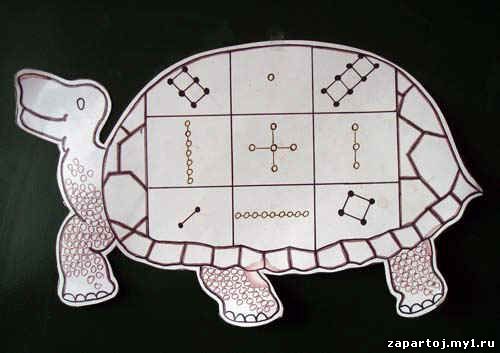 Сообразительный император сразу понял смысл этого рисунка. Черными кружками в этом квадрате изображены  четные числа, белыми - нечетные  числа.Чтобы и нам стал понятен смысл, заменим каждую фигуру числом, показывающим, сколько в ней кружков.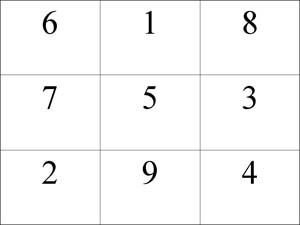 Символ, изображенный на черепахе, китайцы считали магическим - он использовался при заклинаниях. Поэтому квадратные таблицы чисел с тех пор называют магическими квадратами. Магические квадраты служили талисманами, защищая тех, кто их носил, от разных бед.Что же в нем магического? (Ответы детей). Девять порядковых чисел размещены в девяти клетках квадрата так, что суммы чисел вдоль каждой строки, каждого столбца и каждой из двух диагоналей одинаковы - это основное свойство волшебного квадрата.Предлагаю поработать с магическим квадратом. - Сосчитайте сумму чисел в первой строке?  - Сосчитайте сумму чисел во второй строке?  - Сосчитайте сумму чисел в третьей строке?  Дети считают по диагонали и вертикали.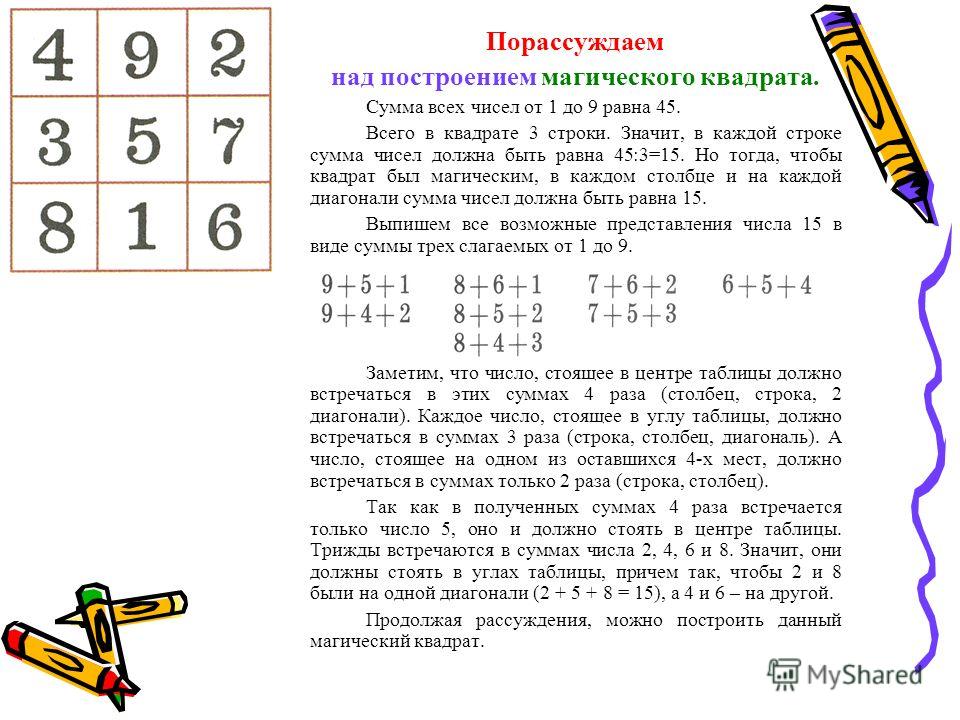 - Что интересного заметили? (Сумма чисел везде одинаковая, она равна 15)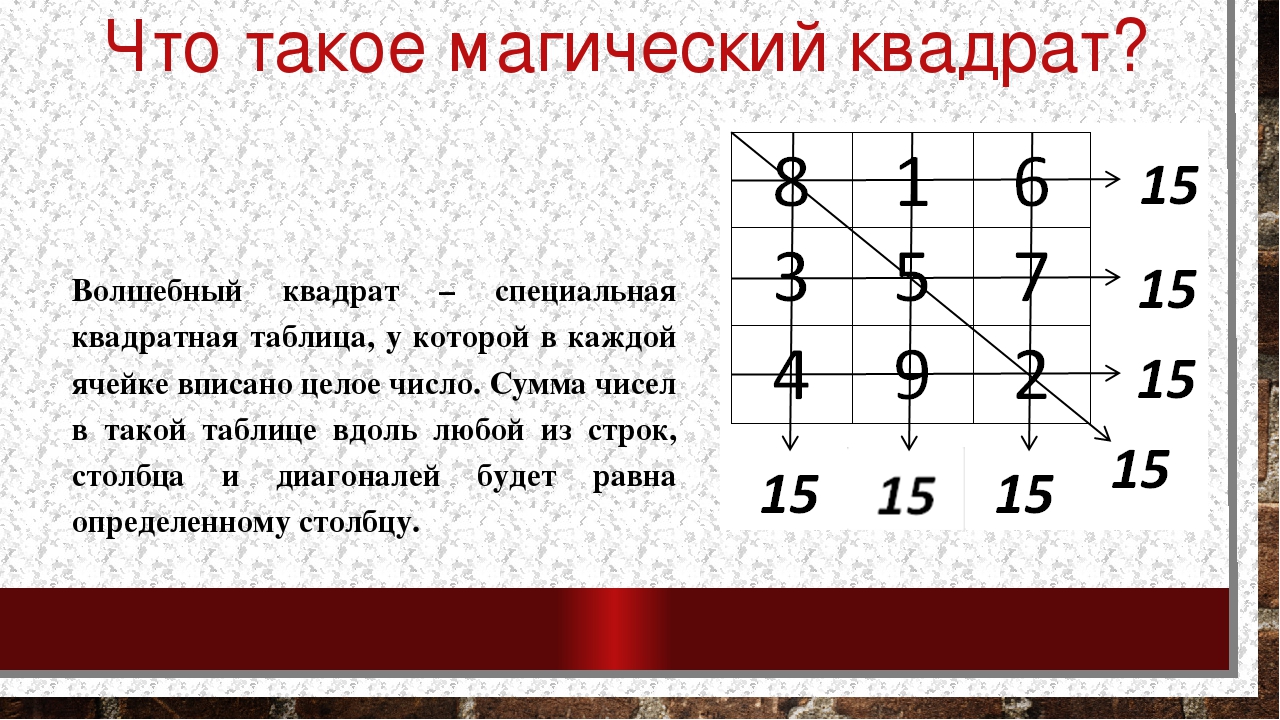      Сейчас будет интересное задание с квадратом.Впишите в пустые клетки квадрата такие числа, чтобы сумма чисел вдоль каждой стороны квадрата равнялась 10.(На каждую группу-панель-магический квадрат и числа-дети работают самостоятельно, приклеивают нужную карточку с подходящим числом в пустое окошко)Проверка. А какие волшебные квадраты знаете вы?  (Танграм)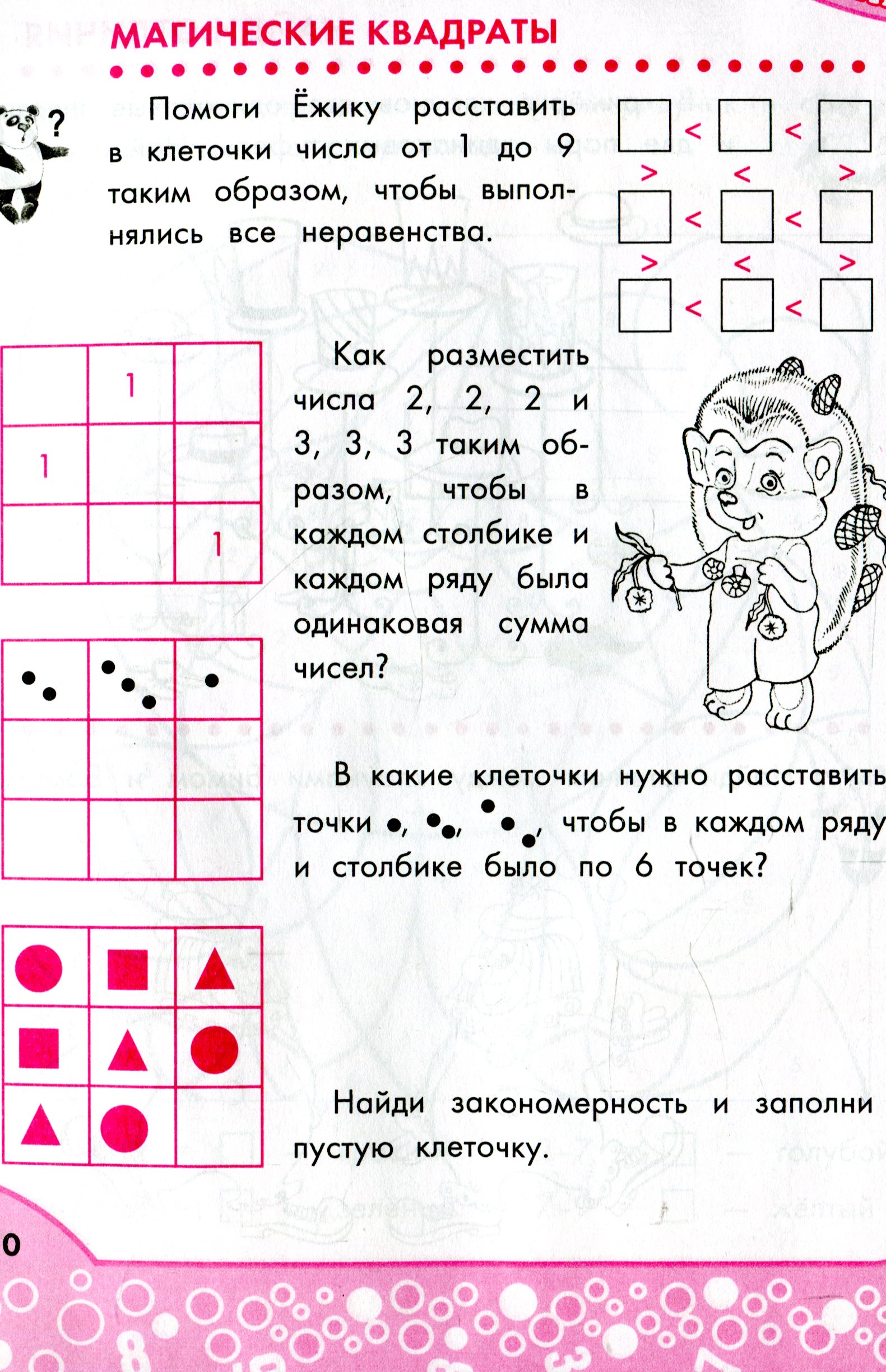 Танграм-старинная китайская игра-головоломка, которая возникла 4 тысячи лет назад.Возьмите танграмы. Соберите фигуру по схеме и наклейте ее на панель.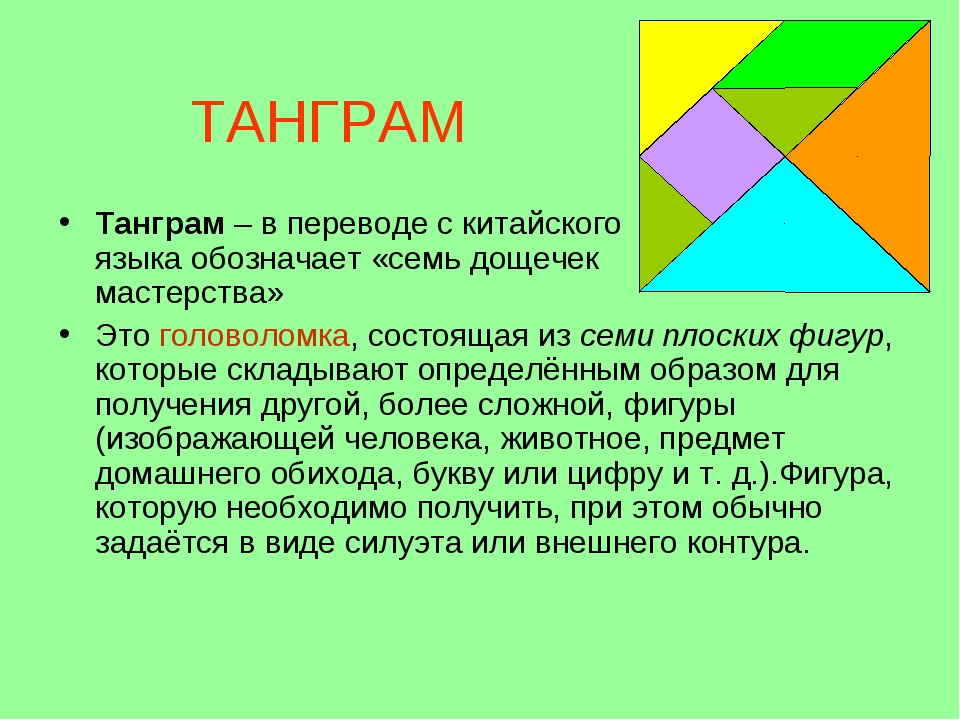 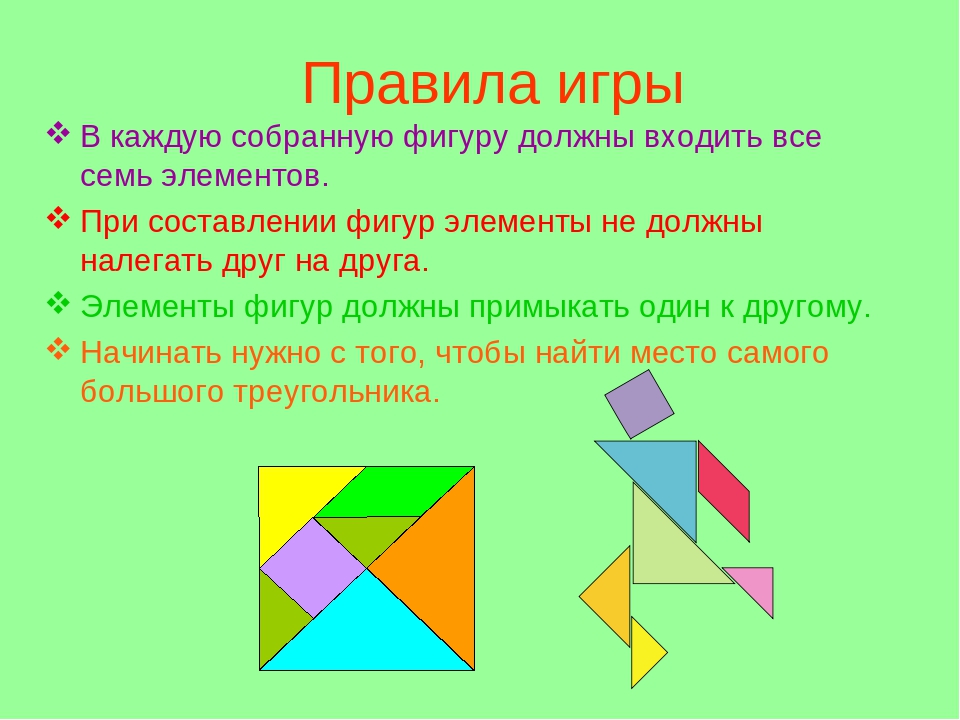 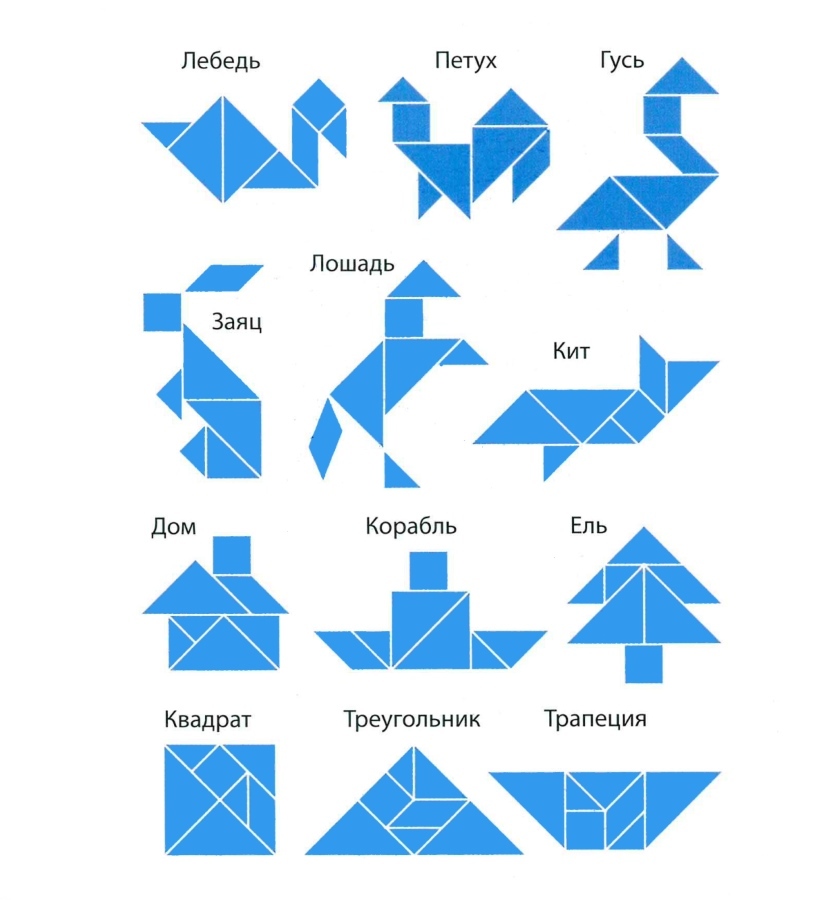 Квадраты находят нас везде, иногда даже там, где мы совсем не ожидаем их увидеть.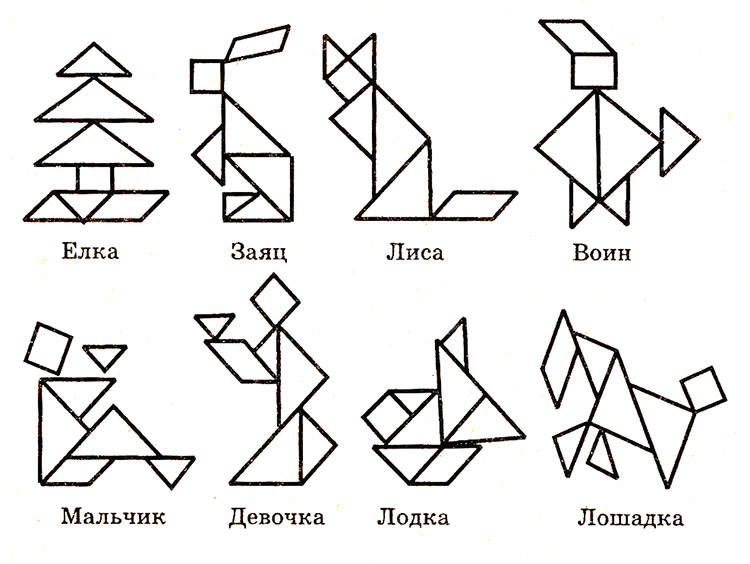 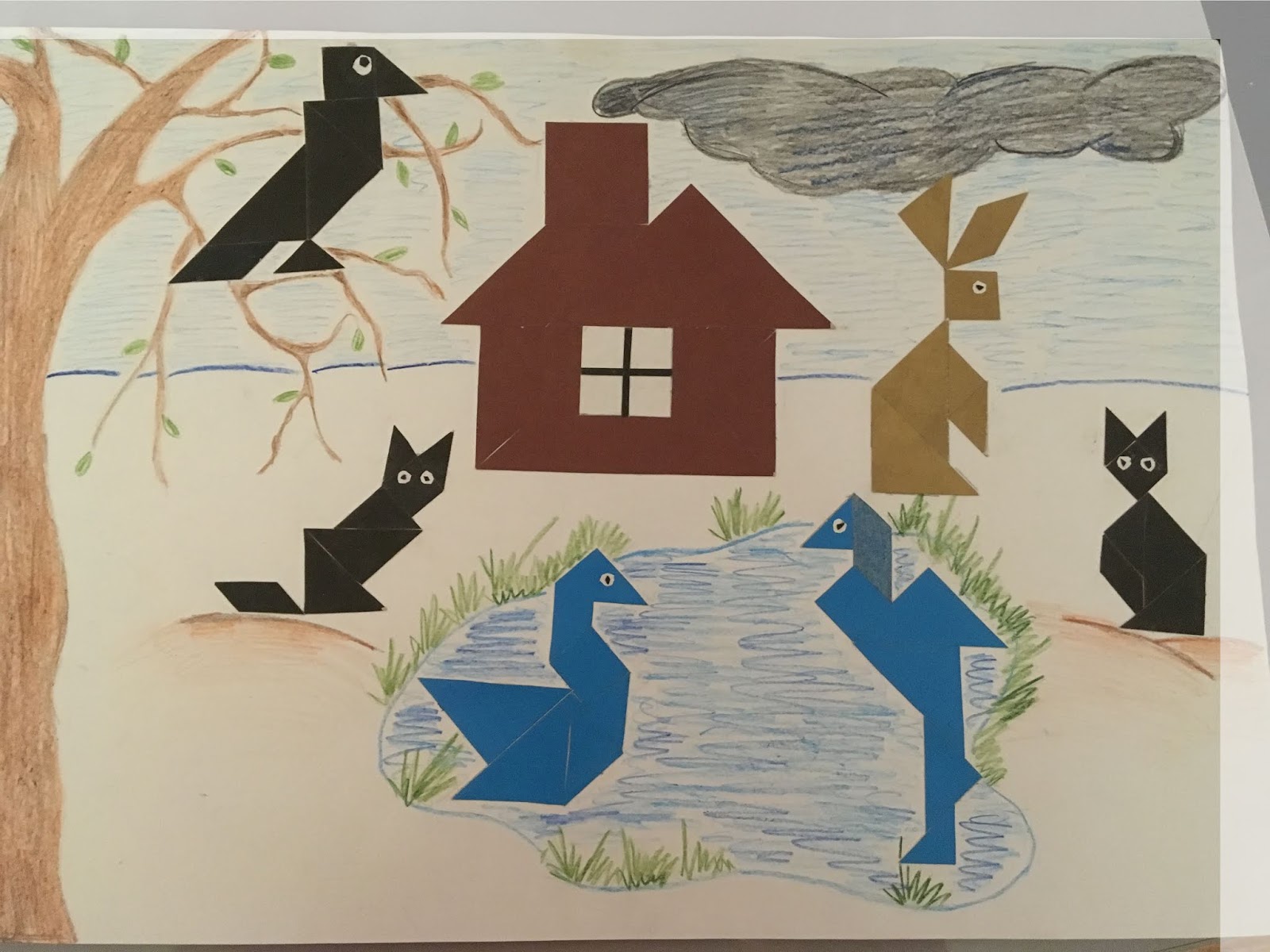 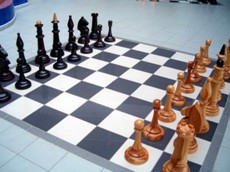 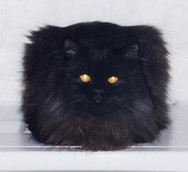 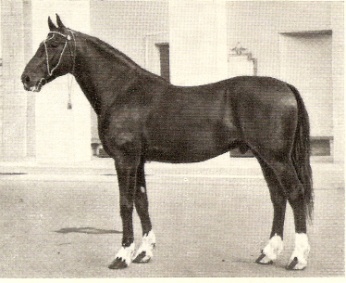 (Дети поясняют каждую картинку: шахматная доска, сытый кот, конь по кличке «Квадрат».) Где еще можно встретить предметы квадратной формы? VI. Тренинг «Волшебный клубочек» Давайте сделаем квадрат. Я попрошу вас, передавая волшебный клубочек, друг другу, назвать предметы, в которых встречается квадрат. Итак, я начну, а вы продолжайте: «Стол, стул, тарелка, лист, шахматная доска, коробка от диска, табуретка, салфетка, скатерть, плакат, картина, долька шоколада, часы, дорожный знак, окно, портфель, пакет, сумка……… (передавая клубок, наматывать нитку на палец каждого, называя предмет,  и передавать дальше)                                         Молодцы! Вы прекрасно справились с заданием! Давайте поднимем руки, и мы увидим, квадрат.Опустите руки. Снимите нитки. VII.Рефлексия:-  Что узнали на занятии?- Какую цель ставили перед собой?- Почему квадрат можно назвать волшебным?-  Чему вы научились?  Какие превращения сотворили с квадратом?6413817квадрат2+2в7-6а3+3к9-2т5-2д4+4р2769514381310  02121040101023411002